Безопасность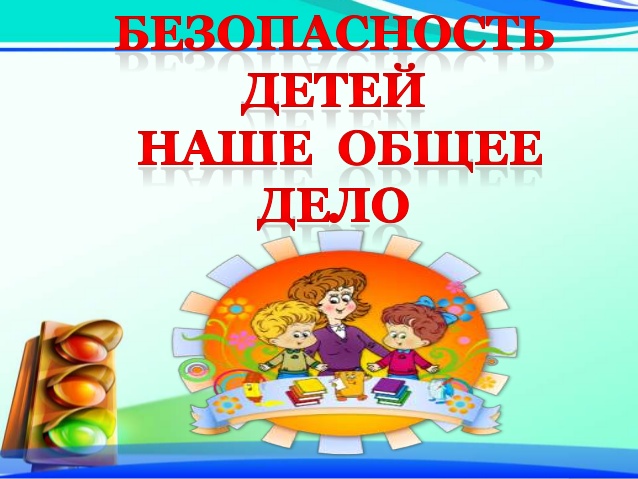 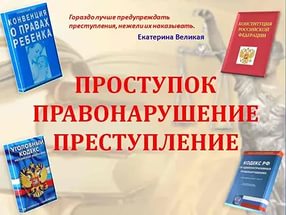  «Профилактика правонарушений среди
несовершеннолетних в школе» 24 июня 1999 года № 120 - ФЗЗакон РФ от 10.07.1992Конвенция о правах ребёнка.Семейный кодекс РФНациональная доктрина образования в РФОб экстренных мерах по решению проблем...Приказ МОРФ от 28.02.2000 №619Федеральный закон Об образовании в РФ Об утверждении  государственной программы «Противодействие коррупции и профилактика правонарушений в Карачаево-Черкесской Республике на 2014-2016 годы» ЗАКОН КАРАЧАЕВО-ЧЕРКЕССКОЙ РЕСПУБЛИКИ о профилактике правонарушений в Карачаево-Черкесской Республике